Afzender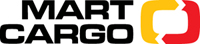 Voornaam, Achternaam………………………………………………………….………..….…(mobiele) Telefoon nummer  +  ………    …………………………Ophaaladres……………………………………………………………………………………………………………………………………………………Ophaaldatum ………………/…………………………/……………OntvangerVoornaam, Achternaam…………………………………………………………………………(mobiele) Telefoon nummer  +  ………    …………………………Afleveradres……………………………………………………………………………………………………………………………………………………Afleverdatum ………………/…………………………/……………